05/02/2019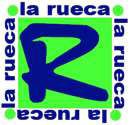 PODER JUDICIALAdministracion regional de Nicoya 3-101-089260CONTRATACION No2019CD-000001-ARNCM10:30 HORASCompra de llantasYo Ana Rocio de Acosta, cédula de identidad 1-569-831 y Gerente General de INVERSIONES LA RUECA S.A., con cédula jurídica N°. 3-101-089260-15, que con vista en los libros que al efecto dispone el Registro Público, sección mercantil TOMO quinientos uno y novecientos veinticinco, FOLIO doscientos sesenta y cuatro y ciento sesenta, ASIENTO doscientos sesenta y ocho y cuatrocientos diecisiete, se encuentra debidamente inscrita, me complazco en ofrecer mi oferta que a continuación detallo:Los precios son firmes e invariablesGarantia: 12 meses contra defectos de fabrica.Tiempo Entrega: 15 dias habiles contra orden de compra. Lugar de Entrega: donde lo indique el cartelVigencia: 25 dias habiles.Forma de Pago: usual de la institucionMonto: un millon noventa y cincomil novecientos colones. Notificaciones con la Licda. Ana Rocio de Acosta, Gerente General Email: gerencia@la-rueca.comAtentamente,Licda. Ana Rocio Egea Montero Gerente GeneralANA ROCIO EGEA MONTERO (FIRMA)Firmado digitalmente por ANA ROCIO EGEA MONTERO (FIRMA) Fecha: 2019.02.0507:37:02 -06'00'